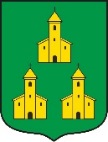 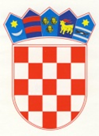              REPUBLIKA HRVATSKABJELOVARSKO – BILOGORSKA ŽUPANIJA        OPĆINA VELIKA PISANICA              OPĆINSKI NAČELNIK	Temeljem članka 2. Odluke o subvencioniranju premije osiguranja usjeva i višegodišnjih nasada poljoprivrednika sa područja općine Velika Pisanica za 2023. godinu KLASA: 421-03/23-01/01, URBROJ: 2103-19-03-23-1 od 15. svibnja 2023. Općinski načelnik Općine Velika Pisanica dana 16. svibnja 2023., raspisujeJAVNI POZIV za podnošenje ponuda osiguravajućih društava za subvencioniranje premije osiguranja poljoprivrednih kultura od mogućih šteta poljoprivrednim proizvođačima sa područja općine Velika Pisanica za 2023. godinuPredmet Javnog poziva:	Predmet ovog Javnog poziva je podnošenje ponuda osiguravajućih društava za subvencioniranje premije osiguranja poljoprivrednih kultura od mogućih šteta poljoprivrednim proizvođačima sa područja općine Velika Pisanica u 2023. godini.	Subvencioniranje premije osiguranja od mogućih šteta odnosi se na sljedeće poljoprivredne kulture:	1. pšenica	2. ječam	3. zob	4. kukuruz	5. krumpir	6. soja	7. uljana repica	8. paprika	9. krastavci	10. duhan	11. višegodišnji nasadi (vinogradi i voćnjaci)	12. tritikal	13. bućeII. Opći uvjeti i kriteriji za zaključenje ugovora s osiguravajućim društvima:	Na ovaj Javni poziv svoje ponude mogu podnijeti osiguravajuća društva koja su registrirana na području RH, a osiguravaju poljoprivredne proizvođače koji uzgajaju poljoprivredne kulture navedene u točci 1. ovog Javnog poziva.	Općina Velika Pisanica subvencionira premije osiguranja obiteljskim poljoprivrednim gospodarstvima koja su upisana u Upisnik poljoprivrednih gospodarstava, imaju prebivalište na području općine Velika Pisanica, imaju zaključenu policu osiguranja za tekuću godinu od rizika mraza, tuče, požara i udara groma i nemaju dugovanja prema općinskom proračunu po bilo kojoj osnovi.	Općinska subvencija premije osiguranja iznosi 25% premije za tekuću godinu, a najviše 70 eura po jednom obiteljskom poljoprivrednom gospodarstvu.	Općina Velika Pisanica će temeljem dostavljenih ponuda sa svim osiguravajućim društvima koja su se javila na Javni poziv sklopiti ugovore kojima će se urediti načini korištenja sredstava.  III. Naziv i adresa tijela kojem se ponude podnose:	Općina Velika Pisanica	Trg hrvatskih branitelja 3	43 271 Velika Pisanica            S naznakom „Zaključivanje ugovora s osiguravajućim društvima o 				           subvencioniranju premija osiguranja“.IV. Vrijeme trajanja javnog poziva:	Javni poziv za podnošenje ponuda otvoren je 10 (deset) dana od dana objave, a objavljuje se na službenoj stranici www.velika-pisanica.hr (datum objave 16. svibnja 2023.)V. Informacije:	Ponude podnesene izvan roka iz točke 4. neće se razmatrati.	Sve informacije mogu se dobiti u Jedinstvenom upravom odjelu Općine Velika Pisanica, tel.043/883-920, e-mail: info@velika-pisanica.hr.KLASA: 421-03/23-01/01URBROJ: 2103-19-03-23-2Velika Pisanica, 16. svibnja 2023.Općinski načelnik:Fredi Pali